МУНИЦИПАЛЬНОЕ БЮДЖЕТНОЕ ДОШКОЛЬНОЕ ОБРАЗОВАТЕЛЬНОЕ  
УЧРЕЖДЕНИЕ «ДЕТСКИЙ САД №23 ст. АРХОНСКАЯ» 
  МО – ПРИГОРОДНЫЙ РАЙОН РСО – АЛАНИЯ         363120,ст. Архонская, ул. Ворошилова, 448 (867 39) 3 12 79, e-mail:tchernitzkaja.ds23@yandex.ru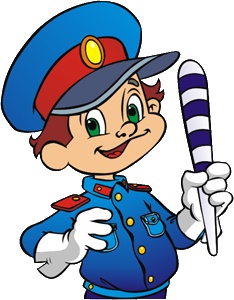 Подготовил
старший воспитатель

Актуальность проекта    Все мы живем в обществе, где надо соблюдать определенные нормы и правила поведения в дорожно-транспортной обстановке. Зачастую виновниками дорожно-транспортных происшествий являются сами дети, которые играют вблизи дорог, переходят улицу в неположенных местах, неправильно входят в транспортные средства и выходят из них. Однако дети дошкольного возраста – это особая категория пешеходов и пассажиров. К ним нельзя подходить с той же меркой, как и к взрослым, ведь для них дословная трактовка Правил дорожного движения неприемлема, а нормативное изложение обязанностей пешеходов и пассажиров на недоступной для них дорожной лексике, требует от дошкольников абстрактного мышления, затрудняет процесс обучения и воспитания.Сегодня сама жизнь доказала необходимость обучения не только взрослых, но и малышей основам безопасности жизнедеятельности. Естественная любознательность ребенка в познании окружающего мира может стать небезопасной для него. Этот удивительный мир природы: мир красок, превращений и неожиданностей! Дошкольный возраст характеризуется  нарастанием двигательной активности и увеличением физических возможностей ребенка, которые, сочетаясь с повышенной любознательностью, стремлением к самостоятельности, нередко приводят к возникновению травматических ситуаций. Ребенку интересно абсолютно все: ему хочется попробовать, потрогать,  почувствовать, увидеть, услышать. Как различить опасное и безопасное, полезное 
и нужное, лечебное и простое? Задача взрослых (педагогов и родителей) состоит в том, чтобы сформировать сознательное и ответственное отношение 
к личной безопасности и безопасности окружающих, воспитывать готовность к эффективным, обоснованным действиям в неадекватных ситуациях.   Ежегодно на дорогах городов нашей страны совершаются сотни дорожно-транспортных происшествий, в результате которых десятки детей погибают, сотни получают ранения и травмы.Именно поэтому дорожно-транспортный травматизм остается приоритетной проблемой общества, требующей решения, при всеобщем участии самыми эффективными методами.Правила дорожного движения едины для детей и взрослых. К сожалению, они написаны «взрослым» языком без всякого расчета на детей. Поэтому главная задача воспитателей и родителей – доступно разъяснить правила ребенку, а при выборе формы обучения донести до детей смысл, опасность несоблюдения правил, при этом, не исказив их содержания.Первым учителем, который может помочь обществу решить эту проблему должен стать родитель, но, как правило, родители имеют смутное представление о том, как научить ребенка безопасному поведению на дорогах.   Из опроса родителей, проводимого в начале учебного года, проблема безопасности дорожного движения волнует родителей, однако не все родители  служат образцом примерного поведения на дорогах, в силу своей занятости сами частенько нарушают правила дорожного движения. Знания 
о правилах дорожного движения, дают детям не регулярно от случая к случаю и не в полном объёме.Особая ответственность за формирование навыков безопасного поведения  в окружающей среде возлагается на воспитателей дошкольного учреждения, потому что именно в таком раннем возрасте закладываются базовые знания для дальнейшего поведения ребенка в сознательной жизни. Значимой также является проблема создания условий в ДОУ, позволяющих ребенку планомерно накапливать опыт безопасного поведения.В своей педагогической деятельности я использую программы и технологии следующих авторов: Н.Н. Авдеева, О.Л. Князева, Р.Б. Стеркина «Основы безопасности детей дошкольного возраста», К.Ю.Белая, В.Н.Зимонина «Как обеспечить безопасность дошкольников», Попова Т.И. «Мир вокруг нас».Формирование понятия взаимосвязи и взаимодействия всех природных объектов происходит через знакомство дошкольников со значением природы  в жизни людей. Необходимо формировать целостное представление картины мира, о человеке, как части природы, рассказывать, что к природным опасностям относятся стихийные явления, которые представляют непосредственную угрозу для жизни и здоровья людей. Некоторые природные опасности нарушают или затрудняют нормальное функционирование систем и органов человека. Заинтересовать детей, уточнить и систематизировать  знания о правилах безопасности важно начать с выявления уровня знаний и интересов, степени сформированности практических умений и навыков при помощи:беседы: как избежать неприятностей на дороге;различных видов игровой деятельности: сюжетно-ролевых, дидактических, настольно-печатных, подвижных и игр-драматизаций;разбора проблемных ситуаций.Воспитание культуры безопасного поведения предполагает овладение детьми навыками корректного поведения в разнообразных ситуациях, предупреждение и преодоление потенциально опасных ситуаций, формирование готовности использовать этот опыт в постоянно меняющихся условиях. Мы, взрослые, должны не просто оградить ребенка от опасностей, которые встречаются в жизни, а подготовить  к возможной встрече с ними, привить им навыки безопасного поведения. Создавая условия для воспитания культуры безопасного поведения у дошкольников, необходимо содействовать овладению каждым ребенком навыками безопасного поведения в процессе бытовой, игровой, двигательной, коммуникативной и других видов деятельности.Поэтому, в  ДОУ был разработан проект «Дорожная азбука для детей и взрослых».Данный проект разработан в силу особой актуальности проблемы: безопасность дошкольников на дорогах и улицах города.Анализ статистических данных, проведенный совместно с сотрудниками ГИБДД, позволил выявить основные причины дорожных нарушений:пассивность и безучастность взрослых в вопросах безопасности детей на дорогах;отсутствие навыков безопасного поведения на дорогах при сформированных знаниях правил дорожного движения;однотипность и традиционность используемых воспитателями методов и приемов обучения и воспитания детей правилам безопасного поведения на дорогах;отсутствие регулярного взаимодействия с ГИБДД по пропаганде знаний правил дорожного движения  среди родителей.    Исходя из этого, можно сделать вывод, что  только совместными усилиями воспитателей и родителей, используя их знания, терпение и такт, возможно, научить наших детей навыкам безопасного общения со сложным миром перехода улиц и дорог.Проект предполагает систематическую разноплановую работу, использование творческих форм и методов обучения и воспитания детей, а также активные формы организации обучения педагогов, просвещения родителей по данной проблеме. Комплексное решение вопросов, сотрудничество с ГИБДД в ходе реализации проекта способно изменить деятельность дошкольного учреждения, создать условия для привития детям устойчивых навыков безопасного поведения на дороге.Цель проекта: 
Формирование у детей культуры безопасного поведения.  Организовать эффективное взаимодействие  по обеспечению безопасности дорожного движения  среди детей, родителей и педагогов.      Задачи проекта:Повышение уровня профессиональной компетентности педагогов посредством их обучения правилам дорожного движения и методике проведения занятий по привитию ребенку приемов его безопасного поведения на дороге.Дать детям первоначальные знания о правилах безопасного поведения  на улице.Выработать навыки сознательного отношения к соблюдению правил безопасного поведения на дороге.Приобщать детей к правилам безопасного поведения.Развивать способности у детей к предвидению возможной опасности.Развивать умение детей обращаться за помощью к взрослым.Проведение активной пропаганды безопасности дорожного движения среди родителей ДОУ, вовлекая их в образовательный процесс по обучению детей безопасному поведению на дорогах. Налаживание систематического взаимодействия МБДОУ и ГИБДД.Участники проекта: Воспитанники ДОУРодителиПедагогиСотрудники ГИБДДПроект долгосрочный  2016 -2017 годРесурсное обеспечение проекта:перспективный план работы по проекту;картотека дидактических и подвижных игр;конспекты занятий, бесед;настольно-печатные игры, раскраски; иллюстрации для рассматривания и обсуждения различных ситуаций;подборка познавательной и художественной литературы;презентации Power Point.Планируемые результаты:осознанное отношение к вопросам личной безопасности и безопасности окружающих;проявление дисциплинированности, выдержки, самостоятельности в соблюдении правил поведения;умение предвидеть возможную опасность, находить способы избегать её;знание правил поведения на дорогах города, села;воспитать грамотного пешехода.Этапы реализации проекта:I. Подготовительный  (с 03.10.2016 – 31.10.2016)II. Основной (с 01.11.2016 – 28.02.2017)III. Заключительный (с 01.03.2017 – 01.04.2017)МОДЕЛЬ РЕАЛИЗАЦИИ ПРОЕКТАРАБОТА С ДЕТЬМИРеализация проекта через различные
 виды детской деятельностиВЗАИМОДЕЙСТВИЕ С РОДИТЕЛЯМИИтоги проекта:Реализация проекта способствовала овладению детьми элементарными знаниями о правилах безопасного поведения  на дороге, формированию навыков сознательного отношения к соблюдению этих правил, развитию способностей к предвидению возможной опасности. Дети стали проявлять интерес к собственной безопасности и сохранению здоровья.Работа в проекте позволила донести до каждого ребенка необходимость неукоснительного выполнения правил, как залога его здоровья и безопасности.Участие в проекте родителей повысило значимость проводимой работы, показало актуальность и необходимость взаимодействия взрослого и ребенка в решении задач безопасности.Данный проект позволил сделать процесс приобщения детей к правилам безопасности более интересным, доступным, значимым. ПЕРСПЕКТИВНОЕ ПЛАНИРОВАНИЕПРИНЯТАна педагогическом советепротокол №   4       
  от  «01»   09.  2016 г.             УТВЕРЖДАЮЗаведующий  МБДОУ«Детский сад №23 ст. Архонская»________________ Л.В. Черницкая
  приказ № 4     от  «  01 »  09.    2016 г.    Поиск, изучение
 и обработка 
информации(подготовительный этап)-  Создание проблемы, постановка цели и задач;- работа с методической литературой по данной проблеме; - предварительная работа с детьми и родителями о важности проблемы;- подбор методической, познавательной  и художественной литературы;- подбор наглядного иллюстрированного материала;- подбор дидактических, подвижных игр;- подбор материала для продуктивной деятельности детей;- составление  перспективного плана мероприятий;- работа с родителями по взаимодействию в рамках проекта; 03.10.2016 – 31.10.2016Работа над проектом(основной этап)- работа с детьми: реализация поставленной цели и задач через различные виды детской деятельности;- работа с родителями;01.11.201628.02.2017Заключительный этап - проведение итогового открытого занятия на тему: «КВН с правилами дорожного движения»;- проведение родительского собрания «Азбука  безопасности»;- презентация проекта.01.03.2017  01.04.2017Направления работыСодержание деятельностиСрок исполнения1. Работа с детьми1. Беседы, дидактические  и подвижные  игры.в течение учебного года1. Работа с детьми2. Рассматривание картин, изображений, иллюстраций. в течение учебного года1. Работа с детьми3.Чтение познавательной, художественной литературы.в течение учебного года1. Работа с детьми4. Целевые прогулки, наблюдения.в течение учебного года1. Работа с детьми5. Продуктивная деятельность детей.в течение учебного года1. Работа с детьми6. Итоговое занятие.27.04.20172. Сотрудничество с родителями1. Помощь в оборудовании и оснащении материалом  уголка безопасности в группе.в течение учебного года2. Сотрудничество с родителями2. Анкетирование родителей.ноябрь2. Сотрудничество с родителями3. Родительское собрание.28.04.20172. Сотрудничество с родителями4.Оформление консультации для родителей.Декабрь, февраль, апрель3. Методическое
 сопровождение1. Организация предметно-развивающей среды для ознакомления детей с основами безопасности.в течение учебного года3. Методическое
 сопровождение2. Подборка наглядно-иллюстрированного материала.октябрь3. Методическое
 сопровождение3. Картотека дидактических, подвижных игр.октябрь3. Методическое
 сопровождение4. Конспекты бесед, занятий.в течение реализации проекта3. Методическое
 сопровождение5. Подборка художественной литературы .в течение реализации проекта3. Методическое
 сопровождение7.Консультационный материал для педагогов.в течение реализации проекта3. Методическое
 сопровождение8. Консультационный материал для родителей.в течение реализации проекта3. Методическое
 сопровождение9.Обобщение и распространение наработанного материала.в течение реализации проектаВиды детской 
деятельностиФормы организации деятельностиИгровая
 деятельностьДидактическая игра «Светофор»;Дидактическая игра «Чем опасно? Расскажи правило»;Дидактическая игра «Час пик»;Дидактическая игра «Назови знак»;Дидактическая игра «Угадай транспорт»;Дидактическая игра «Мы едем-едем»;Дидактическая игра «Основы безопасности на прогулке»;Дидактическая игра «Мы - водители»;Дидактическая игра «Веселый жезл»;Дидактическая игра «Учись быть пешеходом»;Дидактическая игра «Правила дорожного движения»;Дидактическая игра «Можно - нельзя, правильно - неправильно»;Дидактическая игра «Дорожные знаки»Коммуникативная  деятельностьСоздание и решение  проблемной ситуации: «Мы на улице поселка»;Беседа: «Дорожная азбука»;Создание и решение  проблемной ситуации: «Ребенок потерялся»;Беседа: «Полосатая зебра».Беседа «Если ты гуляешь один»;Беседа  «Обязанности пешехода»;Беседа «Твой приятель светофор»;Беседа «Обязанности пассажира в общественном транспорте»;Беседа «Какие дорожные знаки встречаются тебе по дороге в детский сад»;Беседа «Сигналы регулировщика»;Беседа «Сведенья о дорогах»;Беседа «Правила перехода улицы»;Рассматривание иллюстраций: «По дороге в детский сад»;Чтение литературных произведений: С.Михалков «Светофор»; А.Северный «Три чудесных цвета»; Я.Пишумов «Азбука города», «Просто это знак такой…», «Постовой»; О.Бедарев «Если бы…»;Н.Носов «Автомобиль»; В.Головко «Правило движения»; В.Зотов «Дорожные приключения»;Целевые прогулки «Игры с соблюдением правил»; «Опасные места на улице»;Продуктивная
 деятельностьЛепка на тему: «Полезный светофорчик», «Спецмашины»;Аппликация «Пожарная машина»,Рисование на тему: «Трехглазый дружок», «Дорожный знак», «Мы переходим улицу»; «Островок безопасности»Раскрашивание раскрасок на тему «Безопасность»;Конструирование: «Мой двор»Изготовление макета «Дорога»Двигательная
 деятельностьКатание с горки на санках-«ледянках»;Игра в снежки;Подвижные игры ««Умелый пешеход»», «Бегущий светофор», «Автоинспектор и водители», «Будь внимательным», «Внимание, пешеход», «Дорога, транспорт, пешеход, пассажир». Спортивные игры «Стоп», «Юные спасатели», «Светофор», «Запомни сигналы регулировщика», «Цветные автомабили»Физкультминутки «Стоп, машина »; «Автобус»; «Машина»НаправлениеЦелиФорма взаимодействияИнформационно-аналитическоеВыявить интересы, потребности, запросы родителей;Анкетирование на выявление уровня знаний о правилах безопасности на дороге.ПознавательноеПовышать компетентность родителей в вопросах формирования у детей навыков безопасного поведения.Родительское собрание «Азбука  безопасности».Наглядно-информационноеПовышать уровень знаний у родителей по вопросам безопасности;Консультации: «Ваш ребенок на улице»; « Родителям – о безопасности  дорожного движения»; «Три «закона» безопасности пешехода на дороге»;Памятки «Правила безопасности на дороге», «Правило перевоза детей в машине», «Причины детского дорожного -травматизма», « Обучение детей наблюдательности на улице»  Газета «Школа светофорчика»НеделяФорма проведенияТемаПрограммное содержание03.10.16-07.10.16Беседа«Транспорт (пассажирский и специальный)Научить детей различать назначение транспорта.03.10.16-07.10.16Дидактическая игра«Светофор и пешеходы»Научить детей пользоваться знаками светофора во время в игре.03.10.16-07.10.16Чтение произведенияС.Михалкова «Дядя Степа-милиционер»Углубить знания детей о профессии полицейского.03.10.16-07.10.16Целевая прогулкаПрогулка к светофору»Закрепить знания детей о том, что светофоры управляют сложным движением транспорта и пешеходов 03.10.16-07.10.16Рисование«Мой друг светофор»Научить располагать цвета светофора в правильной последовательности (красный, желтый, зеленый)10.10.16-14.10.16Решение проблемной ситуации«Нужно перейти дорогу»Развивать умение наблюдать за поведением людей, их умением вести себя в различных ситуациях, проявлять сочувствие, взаимопомощь.10.10.16-14.10.16Дидактическая играУгадай вид транспорта по описанию».10.10.16-14.10.16Конструирование«Машины»Углублять знания детей о спецмашинах10.10.16-14.10.16Целевая прогулкаК автобусной остановкеРасширять знания о пассажирском транспорте (автобусы, троллейбусы) останавливающие на специальных остановках около троллейбусов (у обочины дороги); трамвай – на середине улицы.10.10.16-14.10.16Эстафета«Полоса препятствий»Подвести детей к пониманию последствий детских шалостей.17.10.16-21.10.16Дидактическая игра«Путешествие в страну дорожных знаков»Закрепить знания привил
 дорожного  движения. 17.10.16-21.10.16Беседа«Чтобы не было беды»формировать правильное отношение к соблюдениям правил безопасности на дороге.17.10.16-21.10.16ЧтениеГ. П. Шалаева «Мои друзья – дорожные знаки».Научить детей узнавать и называть дорожные знаки, учить объяснять их значение.17.10.16-21.10.16Сюжетно-ролевая игра« Перекресток»Научить детей пользоваться атрибутами (жезл, фуражка, эмблема) в игре.24.10.16-28.10.16БеседаЗнаки на дороге (предупреждающие, запрещающие, информационно - указательные)Познакомить детей с тремя видами знаков (предупреждающие, запрещающие , информационно- указательные) их значением в дорожном движении.24.10.16-28.10.16Рисование«Строительная техника»Научить детей различать виды транспорта и его назначение. Воспитывать умение доводить до логического конца свой смысл.24.10.16-28.10.16Дидактическая игра«Что лишнее».Классификация транспорта (наземный, воздушный, водный, подземный)24.10.16-28.10.16Заучивание песниО правилах дорожного движения (на мотив бременских музыкантов) книга ПДДЗаучить знания о ПДД31.11.16  – 04.11.16Беседа«Поведение пассажиров при посадке в транспорт»Объяснить детям что, посадка и высадка пассажиров разрешается только на остановках. Пассажиры не должны придерживать двери , когда они закрываются, открывать их, пока автобус не остановился. Высовываться из окна, бегать по салону.31.11.16  – 04.11.16Дидактическая игра«Покажи такой же знак», «Найди по описанию»Научить детей использовать знания о дорожных знаках в игре.31.11.16  – 04.11.16ЧтениеМ.И.Радзиевский «Ты и дорога»Расширить знания детей о правилах поведения на дороге.31.11.16  – 04.11.16Рисование«Дорожные знаки»Учить рисовать карандашами  дорожные знаки.07.11.16  – 11.11.16БеседаО том, что для пешеходов имеется специальный светофор, без желтого цветаНаучить детей различать светофор для машин и для пешеходов (внутри изображены человечки)07.11.16  – 11.11.16Чтение произведенияО.Тарутин «Для чего нам светофор»Учить внимательно, слушать произведения, понять содержание, обсудить поведение героев.07.11.16  – 11.11.16Дидактическая игра«Если ты переходишь через улицу»Закрепить знание правил безопасного перехода улицы.07.11.16  – 11.11.16Целевая прогулкаК пешеходному переходуУлиц в городе  много, место пересечения улиц называется перекрестком.14.11.16  – 18.11.16Дидактическая игра«Разложить и назвать знаки» (предупреждающие, треугольник красного цвета; информационно- указательные, треугольники синего цвета)Научить детей различать предупреждающие и информационно-указательные знаки.14.11.16  – 18.11.16Беседа«Азбука безопасности»Уточнить представления детей о значении дорожных знаков в безопасности детей.14.11.16  – 18.11.16Рассматривание иллюстраций«Дорожных знаков»Развивать умение оценивать ситуацию, принимать правильное решение.14.11.16  – 18.11.16Коллективная аппликация«Улица нашего города»Научить детей делать работу вместе, дружно, сообща.21.11.16  – 25.11.16Беседа«Пора не пора, не уходи со двора»Объяснить детям, что опасно уходить со двора одним.21.11.16  – 25.11.16Дидактическая игра«Чем опасно? Расскажи правило!»Закрепить знания детей об опасных ситуациях, встречающихся на дороге.21.11.16  – 25.11.16Чтение произведенияВ. Головко «Правила движения»Учить внимательно слушать произведение, понять смысл, закрепить правило поведения.21.11.16  – 25.11.16Целевая прогулка«Опасные места на улице» Учить видеть опасные места, понимать опасность .28.11.16  – 02.12.16Дидактическая игра«Светофор»- на определенный цветовой сигнал выполнять определенные движения.Закрепить знания о значении цветов на светофоре красного, желтого, зеленого.28.11.16  – 02.12.16Беседа«Дисциплина на дороге – залог безопасности»Закрепить полученные знания о знании дорожных знаков.28.11.16  – 02.12.16АппликацияАвтобус, самолет, грузовик (коллективная работа)Отобразить в работе разнообразие видов транспорта.28.11.16  – 02.12.16Целевая прогулка«Опасные места на участке»Учить видеть опасные места, осмыслить их опасность.05.12.16 – 09.12.16Дидактическая игра«Как избежать неприятностей?»Учить видеть опасные места, осмыслить их опасность.05.12.16 – 09.12.16Развивающая игра«Учим дорожные знаки»Познакомить детей с дорожными плакатами.05.12.16 – 09.12.16Рассматривание иллюстраций«Безопасность на дороге»Развивать умениеоценивать ситуацию,приниматьправильное решение05.12.16 – 09.12.16Игра с мячом«Опасно – не опасно»Закрепить знание опасных ситуаций, которые могут встретиться если играть на дороге с мячом12.12.16 – 16.12.16Беседа«Безопасная улица» Закрепить правила переходы улицы при двустороннем движении, назначение дорожных знаков пешеходный переход, подземны переход, «Осторожно дети»о назначении светофора12.12.16 – 16.12.16Подвижная игра«Будь внимательным»Развивать у детей быстроту движений. Добиваться правильного ответа на соответствующие слова соблюдения правил игры.12.12.16 – 16.12.16Дидактическаяигра« Это я, это я – это все мои друзья» Закрепить правила поведения на улице и в транспорте.12.12.16 – 16.12.16Дидактическая игра«Потеряшка»Активизировать и актуализировать знания детей о себе (фамилия, имя, домашний адрес, телефон)19.12.16 – 23.12.16Беседа«Как вести себя на улице, если ты потерялся»Формировать представление о том, к кому можно обратиться в случае опасности, как позвать на помощь19.12.16 – 23.12.16РисованиеРисование «Свои и чужие люди»Развивать творческие способности. Формировать более точное понимание того, кто является «своим» и «чужим».19.12.16 – 23.12.16Рассматривание плакатовС изображением ситуаций на дорогеПредвидеть дорожные ситуации, разбор ситуаций, научиться избегать дорожных ситуаций.19.12.16 – 23.12.16Сюжетно-ролевая игра« Найди такой знак»Закрепить умение находить нужный знак и объяснять его значение.09.01.17 – 13.01.17Беседа«С кем ты приходишь в детский сад»Уточнить знания детей об окружающих людях (родные и близкие, знакомые и незнакомые)09.01.17 – 13.01.17ЧтениеЯ Пишумова « Посмотрите  - постовой»М. Ильин, Е. Сигал «Машины на нашей улице»Формировать безопасное отношение, через сказочные ситуации.09.01.17 – 13.01.17Игровая ситуация«Бабушка на другой стороне» Упражнять в правильном поведении: не вырываться из рук мамы, не бежать навстречу бабушке16.01.17-20.01.17Подвижная играРазвивать выдержку, наблюдательность.16.01.17-20.01.17БеседаБеседа: «Безопасное поведение на улице и транспорте».  Выяснить готовность ребенка к правильным действиям, в сложившийся ситуации на улице.16.01.17-20.01.17РисованиеРазвивать творческие способности. Формировать более точное понимание того, кто является «своим» и «чужим».23.01.17– 27.01.17Беседа«Что такое хорошо и что такое плохо»Формировать представления о хороших и плохих поступках, поведении. Умение правильно оценивать себя и ситуацию, в которой оказался.23.01.17– 27.01.17Дидактическая игра «Найди такой же»Закрепить знания о ПДД и дорожных знаках.23.01.17– 27.01.17Чтение и обсуждение стихотворенияА. Усачева «Случай в автобусе». Продолжать формировать культуру поведения в общественном транспорте.30.02.17-03.02.17Беседа по картинеКартина «Светофор».закрепить знания детей о светофоре, о его сигналах;развивать наблюдательность, зрительную память;развивать умение отвечать полным ответом.30.02.17-03.02.17Рисование«Наш друг - Светофор»Повторить сигналы светофора,закрепить умение рисовать предмет прямоугольной формы – светофор, предметов круглой формы, цвета светофора (красный, зеленый, желтый)30.02.17-03.02.17Дидактическая игра«Читаем загадку – находим отгадку»Учить по словесному описанию находить отгадку.30.02.17-03.02.17Чтение книги«ПДД для детей» А.В. Лабунько, Ю.В. ЛабунькоЗакрепить знания детей о правилах дорожного движения06.02.17-10.02.17Беседа«Мы по улице идем»Учить детей быть осторожными на улице, практически выполнять ПДД, формировать умение реально оценивать опасность.06.02.17-10.02.17ЧтениеБ. Житков «Что я видел? Светофор.»Развивать интерес детей к художественной  и познавательной литературе, формирование эмоционального отношения к литературным произведениям06.02.17-10.02.17Изготовление макета«Дорога»Закрепитьзнания о дорожных знаках, их положении на дороге, учить ориентироваться в пространстве06.02.17-10.02.17Физическая культура«Шуршат по дороге веселые шины »упражнять в ходьбе с изменением направления движения, повторить упражнения  в равновесии, упражнять в лазании под дугу.развивать внимание.13.02.17-17.02.17Беседа«Дорожные знаки»Закрепить знания правил дорожного движения: сигналов светофора, дорожных знаков, познакомить с дорожным знаком «Пункт питания», учить составлять описательный рассказ, учить детей связно отвечать на вопросы.13.02.17-17.02.17Сюжетная игра«Мы на улице»формировать у детей элементарные знания о правилах безопасного дорожного движения в качестве пешехода13.02.17-17.02.17Целевая прогулка«Пешеходный переход»развивать умения и навыки безопасного поведения на улице, различать и называть дорожные знаки.13.02.17-17.02.17Рассматривание иллюстраций«Чего не должно быть?»Учить детей быть осторожными на улице, практически выполнять ПДД, формировать умение реально оценивать опасность.20.02.17-24.02.17Комплекс ОРУ«Веселый пешеход»упражнять в ходьбе с изменением направления движения, повторить упражнения  в равновесии, упражнять в лазании под дугу.развивать внимание20.02.17-24.02.17Подвижная игра«Цветные автомобили»Продолжать учить правилам игры, соблюдать эти правила.20.02.17-24.02.17Беседа«О правилах поведения в транспорте»воспитывать у дошкольников навыки безопасного поведения в транспорте20.02.17-24.02.17ЧтениеН.Носов «Автомобиль»обогащение представления детей о видах и источниках безопасности на дорогах27.02.17-03.03.17Сочинение рассказов«Придумай сказку о правилах дорожного  
              движения»тренировать умение составлять рассказ по набору сюжетных картинок, опираясь на собственный опыт27.02.17-03.03.17Беседа«Что такое улица и как она живет»обогащение представления детей о видах и источниках безопасности на дорогах27.02.17-03.03.17Аппликация«Машины едут по улице»закрепить умения передавать положение предметов в пространстве на листе бумаги27.02.17-03.03.17Настольно-печатные игры«Дорожные знаки», «Внимание, дорога»обогащать представления детей о видах и источниках безопасности на дорогах06.03.17-10.03.17Конструирование«Перекресток»Развитие умения работать коллективно, объединять свои поделки в соответствии с общим замыслом.06.03.17-10.03.17Дидактическая игра«Островок безопасности»Развитие умения действовать согласно обозначению встречающихся знаков06.03.17-10.03.17Беседа«Чем опасен перекресток»обогащать представления детей о видах и источниках безопасности на дорогах13.03.17-17.03.17Конструирование«Мой двор»Формировать навыки правильного ориентирования в сложной обстановке на улице.13.03.17-17.03.17Игровое задание«Найди выход из лабиринта»Научить ориентироваться в пространстве. Проверить и закрепить знания ПДД на улицах и дорогах.13.03.17-17.03.17Игра-эстафета«Собери рюкзак для спасателя»Развивать координационные способности, ловкость;укреплять уверенность в своихдействиях; стимулировать сообразительность, быстроту реакции,закреплять знания о назначениипредъявленных предметов.13.03.17-17.03.17Дидактическая игра«Найди такой же знак»Развитие умения действовать согласно обозначению встречающихся знаков20.03.17-24.03.17Подвижная игра«Светофор»Продолжать учить правилам игры, соблюдать эти правила.20.03.17-24.03.17Конструирование«Изготовление дорожных знаков»Убедить детей в том, что их безопасность на улице зависит от того, насколько хорошо они знают и выполняют правила дорожного движения.20.03.17-24.03.17Конкурс стихов на тему«Безопасность на дороге»Закрепить знания детей о правилах безопасности. Развитие памяти, речи.20.03.17-24.03.17Физминутка«Мы - шоферы»Развитие движений.27.03.16-01.04.16Итоговое открытое занятие«Маша знакомится с правилами дорожного движения»Закрепить знания детей о правилах безопасности.